Whoever comes with a Good Deed will have ten times the likes of it.First KhutbahAll praises are due to Allah who has multiplied the good deeds for whomsoever he wishes from his slaves. So, He made the one who comes with sincere good deeds on the Day of Judgement as earning ten times the likes of it or more in reward based on their sincerity. I testify that there is nothing worthy of worship except Allah, the uniquely One who has no partners in His one-ness. And I testify that our Sayyid, our Prophet, Sayyiduna Muhammad, is the slave of Allah and His Messenger. O Allah, send Your peace and blessings upon him and upon whomsoever follows him in guidance until the Last Day.To Continue: I advise you, O slaves of Allah and myself, with the Taqwa of Allah, for verily Allah says: لِلَّذِينَ أَحْسَنُوا فِي هَذِهِ الدُّنْيَا حَسَنَةٌ وَلَدَارُ الْآخِرَةِ خَيْرٌ وَلَنِعْمَ دَارُ المُتَّقِينَFor those who do good in this world is good; and the home of the Hereafter is better. And how excellent is the home of the righteous. [Qur'an: 16:30]O Believers: We will be receiving through the will of Allah a new year tomorrow (Saturday). We ask Allah that he make this forthcoming year one of good health, wellbeing and contentment. We ask that He allow us to persist and continue upon goodness and stability in our lives. Indeed, the best way we can embark upon and aim to continue in this new year is by increasing in performing good deeds. First and foremost of such deeds being the performance of prayer, for Allah tells us:وَأَقِمِ الصَّلَاةَ طَرَفَيِ النَّهَارِ وَزُلَفًا مِنَ اللَّيْلِ إِنَّ الْحَسَنَاتِ يُذْهِبْنَ السَّيِّئَاتِAnd establish prayer at the two ends of the day and at the approach of the night. Indeed, good deeds do away with misdeeds. That is a reminder for those who remember.[Qur'an: 11:114]Doing good deeds includes the drawing near to Allah through seeking forgiveness and repentance, as Allah says:إِلَّا مَنْ تَابَ وَآمَنَ وَعَمِلَ عَمَلًا صَالِحًا فَأُوْلَئِكَ يُبَدِّلُ اللَّهُ سَيِّئَاتِهِمْ حَسَنَاتٍ وَكَانَ اللَّهُ غَفُورًا رَحِيمًاExcept for those who repent, believe and do righteous work. For them Allah will replace their evil deeds with good. And ever is Allah Forgiving and Merciful. [Qur'an: 25:70]From that which increases good deeds is to interact with people with good character as the Prophet (peace and blessings be upon him) said:أَكْمَلُ الْمُؤْمِنِينَ إِيمَانًا أَحْسَنُهُمْ خُلُقًا، وَخِيَارُكُمْ خِيَارُكُمْ لِنِسَائِهِمْ"The most perfect man in his faith among the believers is the one whose behaviour is most excellent; and the best of you are those who are the best to their wives."[Tirmidhi and Abu Dawud]Know that the closest of those to Allah are those with the best of character in their interpersonal dealings, and this starts with our family. This is why Allah rewards with good whomsoever is good in the raising and upbringing of their children and whosoever is good in showing filial piety to their parents. Such piety to parents is acting in accordance with the verse:وَبِالْوَالِدَيْنِ إِحْسَانًا And to parents, good treatment. [Qur'an: 17:23]Similarly, whoever shows good to their neighbors, the orphans, the poor, and shows good to whoever is needy of support, they shall find themselves of those beloved to Allah, as He says:وَاللَّهُ يُحِبُّ الْمُحْسِنِينَand Allah loves the doers of good. [Qur'an: 3:134]So, if a human being does that which he has been commanded to do and does good to creation, then he can be hopeful of Allah's love and mercy to come to him. For Allah is the best of those who reward good with good, and a person who sincerely does good for the sake of Allah will have his reward multiplied and increased by Him. Allah says: مَنْ جَاءَ بِالْحَسَنَةِ فَلَهُ عَشْرُ أَمْثَالِهَاWhoever comes [on the Day of Judgement] with a good deed will have ten times the like thereof [to his credit] [Qur'an: 6: 160]So, let each of us be avid in adhering to righteousness for the sake of Allah and His Messenger. In this regard a person should invest their time in drawing near to Allah, doing goodness to creation, such that one can attain unto Paradise, as Allah says:وَمَنْ يُطِعِ اللَّهَ وَرَسُولَهُ فَقَدْ فَازَ فَوْزًا عَظِيمًا And whoever obeys Allah and His Messenger has certainly attained a great attainment. [Qur'an: 33: 71]O Allah, please accept from us our deeds and increase us in goodness and multiply for us our rewards. I say this and I ask Allah's forgiveness for me and you, so seek His forgiveness for He is the most Forgiving, the most Merciful.Second KhutbahAll praises are for Allah and may peace and blessings be upon our leader, Sayyiduna Muhammad (peace and blessings of Allah be upon him) and upon all of his companions. I advise you slaves of Allah and myself with the Taqwa of Allah.O Believers: Indeed, from the greatest of deeds of righteousness, which increases for their doer further good, is adhering to the performance of the Friday prayer. This means to ensure it is performed on its prescribed time, a time which has been agreed to by all the scholars as being the mandated time of Jumuah. This time begins from the time of Dhuhr and continues until the time of Asr, as the Prophet (peace and blessings of Allah be upon him) said: الْوَقْتُ مَا ‌بَيْنَ هَذَيْنِ الْوَقْتَيْنِThe time [of Jumuah] is the time between these two times [Dhuhr and Asr] [Sahih Muslim]From that which is recommended on Jumuah is to increase in one's dhikr such as the recitation of the Qur'an, especially the recitation of Surah al-Kahf. Similarly, it is prescribed to engage in much salawat upon the Prophet (peace and blessings of Allah be upon him). As the Prophet (peace and blessings of Allah be upon him) said: إِنَّ مِنْ أَفْضَلِ أَيَّامِكُمْ يَوْمَ الْجُمُعَةِ... فَأَكْثِرُوا عَلَيَّ مِنَ الصَّلَاةِ فِيهِ‘Indeed, the best of your days is Friday... So send a great deal of peace and blessings upon me on that day" [Abu Dawud]So, O Allah, make us of those who invest their time on the Day of Jumuah in the doing of good, increasing in such goodness until we attain your special love and mercy.And with this we ask You Allah that You send Your prayers and blessings upon all of the Prophets and Messengers, and especially on the seal of them, our master, our Prophet, Sayyiduna Muhammad. O Allah send Your peace and blessings upon him, and upon his family, his companions, all of them. O Allah, grant success to the UAE President HH Sheikh Khalifa bin Zayed Al Nahyan, to the Vice-President, the Crown Prince and his Brothers, their Highnesses, the Rulers of the Emirates and guide them to all that is good and what pleases You. O Allah: Bestow your mercy on the late Sheikh Zayed, Sheikh Maktoum and the other late UAE Sheikhs who have passed on to Your mercy. We ask you to admit them into Paradise by Your grace. O Allah have mercy on those martyred for Your sake, and grant them intercession for their people, and grant their families patience and a great reward. And have mercy, our Lord, upon our fathers and mothers, and upon whoever has a right upon us. Please continue sending Your blessings and bounties upon this nation the UAE, and upon all the Muslims and the entire Ummah wheresoever they may be. O Allah, confer upon us Your blessings upon us and do not make us from those who despair. O Allah: aid us, help us, and bless us. O Allah: bless us in this life with that which is good and in the next life that which is good, and save us from the hellfire. Believers, remember Allah and He will remember you, forget Him not, lest you be forgotten. Let us align ourselves towards Him sincerely, and align our hearts. So, stand up for prayer.دولــة الإمـارات العـربية المتحـدة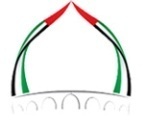 الجمعة: 26 جمادى الأولى 1443هالهيئة العامة للشؤون الإسلامية والأوقافالموافق: 31/12/2021م